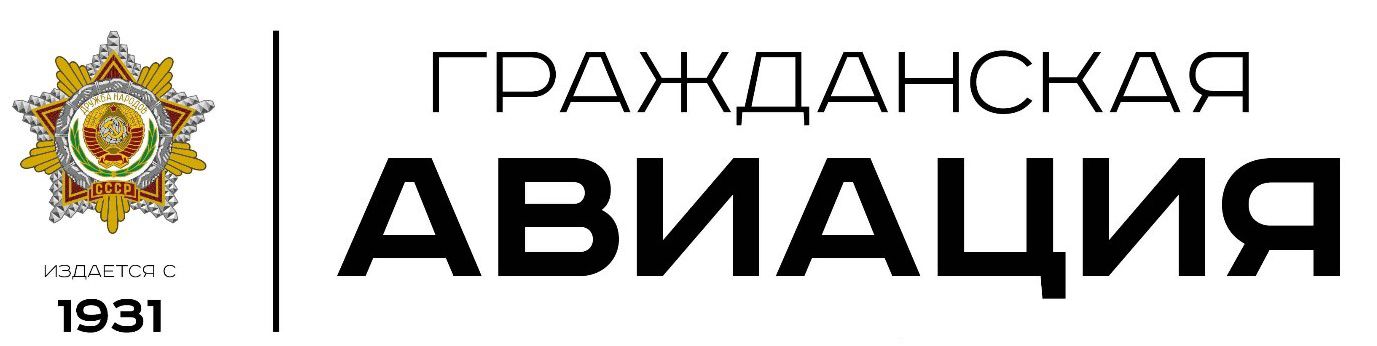 Всероссийская Премия «Профессионал года»Название Организации:    ____________________________________________________________________________________Год основания: ________________Сфера деятельности:   ____________________________________________________________________________________Фамилия, Имя, Отчество руководителя, должность: ____________________________________________________________________________________5.	Отрасль:   ____________________________________________________________________________________6.	Ведомственная принадлежность:       ____________________________________________________________________________________7.	Форма собственности: ______________________________________________________________8.	Основные виды деятельности:_____________________________________________________________________________________9.	Сокращенное наименование предприятия: _____________________________________________________________________________________10. Адрес _____________________________________________________________________________________11.	Код ___________     Телефон   _________________    Факс    __________________Сведения, указанные в анкете, заверяю.									                                                                                                 Дата «___» ______________ 2020г.                                 	                             _____________________									                                                                                                                                               М.П. 